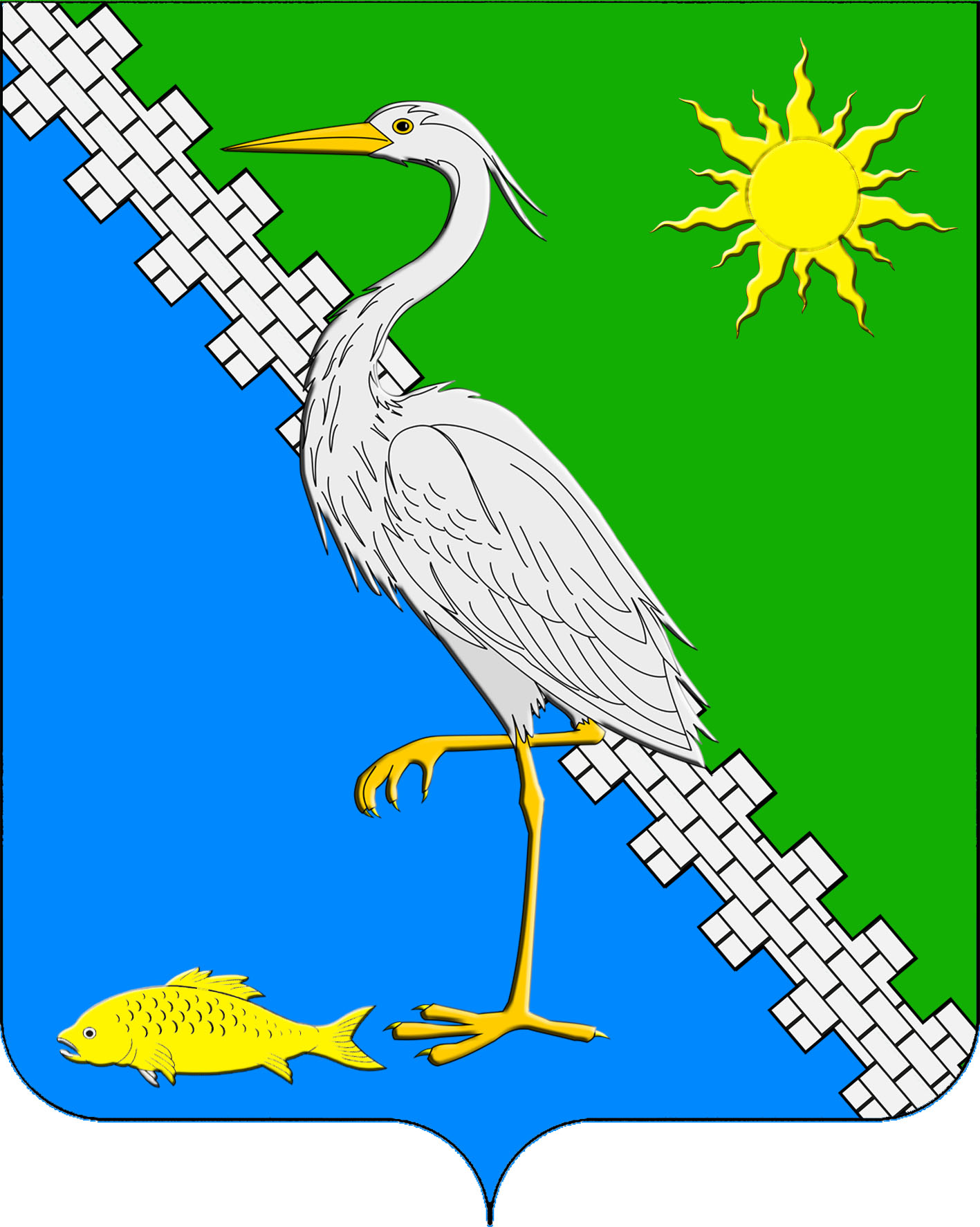 АДМИНИСТРАЦИЯ ЮЖНОГО СЕЛЬСКОГО ПОСЕЛЕНИЯ КРЫМСКОГО РАЙОНАПОСТАНОВЛЕНИЕот	25.01.2022 года                                                                                           № 03поселок Южный Об утверждении Перечня объектов, в отношении которых планируется заключение концессионных соглашений В соответствии со статьей 132 Гражданского кодекса Российской Федерации, частью 3 статьи 4  Федерального закона от 21 июля 2005 года № 115-ФЗ «О концессионных соглашениях», уставом Южного сельского поселения Крымского района, п о с т а н о в л я ю:1. Утвердить Перечень объектов, в отношении которых планируется заключение концессионных соглашений (приложение).2. Ведущему специалисту администрации Южного сельского поселения Крымского района О.В.Маркиной разместить настоящее постановление на официальном сайте администрации Южного сельского поселения Крымского района в информационно-телекоммуникационной сети Интернет.3. Постановление вступает в силу со дня подписания.Глава Южного сельского поселения Крымского района                                     		                                 А.А. НиниевПРИЛОЖЕНИЕк постановлению администрацииЮжного сельского поселенияКрымского районаот _25.01.2022_ № ____03___Перечень объектов, в отношении которых планируется заключение концессионных соглашенийЗаместитель главы Южного сельского поселения Крымского района                                                                                                                                      Е.М.Пазушко№п/пНаименование объектаМесто расположения объектаПротяженностьРеквизиты документаВид робот в рамках соглашения1Сети водопроводные х.Евсеевский6000 мПостановление от 2048 от 31.10.06 г, Акт приема передачи 652 от 10.09.07.  Собс-ть 23:15:0000000:1352-23/028/2018-1 от 22.08.18Объект водоснабжения2Артезианская скважина № 433 х.Евсеевскийглубина 310 мСоглашение о передаче имущества №3 от 29.05.2013 Св-во 23-АН № 205305 от 17.12.2014 гОбъект водоснабжения3Артезианская скважина № 430 п.Южныйглубина 300 мСоглашение о передаче имущества №3 от 29.05.2013Св-во 23-АН № 205317 от 17.12.2014 гОбъект водоснабжения4Артезианская скважина № 3740 п.Южныйглубина 150 мСоглашение о передаче имущества №3 от 29.05.2013Св-во 23-АН № 205318 от 17.12.2014 гОбъект водоснабжения5Артезианская скважина № 3741 х.Красныйглубина 200 мСоглашение о передаче имущества №3 от 29.05.2013Св-во 23-АН № 205308 от 17.12.2014 гОбъект водоснабжения6Артезианская скважина № 72701 х.Плавниглубина 250 мСоглашение о передаче имущества №3 от 29.05.2013Св-во 23-АН № 205306 от 17.12.2014 гОбъект водоснабжения7Водопроводная сеть п.Южный, ул.Центральная, пер.Почтовый, ул.Набережная, пер.Стадионный, ул.Молодежная, пер.Новый, ул.Веселая, ул.Водников, ул.Новая, ул.Привольная, ул.Широкая5567,05 мСоглашение о передаче имущества №3 от 29.05.2013Св-во 23-АН № 205304 от 17.12.2014 гОбъект водоснабжения8Водопроводная сеть х.Плавни1122,0 мСоглашение о передаче имущества №3 от 29.05.2013;          Св-во 23-АН № 205307 от 17.12.14 гОбъект водоснабжения9Водопроводная сеть п.Южный, ул.Садовая, пер.Садовый, Северная, Шоссейная3895,3 мСоглашение о передаче имущества №3 от 29.05.2013;     Св-во 23-АН № 205309 от 17.12.14 гОбъект водоснабжения10Водопроводная сеть  х.Евсеевскийул.Школьная, ул.Кирова, пер.Набережный2454,84 мСоглашение о передаче имущества №3 от 29.05.2013Св-во 23-АН № 205310 от 17.12.14 гОбъект водоснабжения11Водопроводная сеть х.Новотроицкий13140,7 мСоглашение о передаче имущества №3 от 29.05.2013Св-во 23-АН № 205311 от 17.12.14 гОбъект водоснабжения12Водопроводная сеть х.Новотроицкий, до АЗС г.Славянск-на-Кубани3224 мСоглашение о передаче имущества №3 от 29.05.2013Св-во 23-АН № 205312 от 17.12.14 гОбъект водоснабжения13Водопроводная сеть х.Черноморский, ул.Дружбы, Ленина,Советов, Победы, пер.Синева5525,5 мСоглашение о передаче имущества №3 от 29.05.2013Св-во 23-АН № 205313 от 17.12.14 гОбъект водоснабжения14Водопроводная сеть х.Веселый, ул.Комарова, пер.Комарова, Крупской, пер.Крупской, Заречная5157,25 мСоглашение о передаче имущества №3 от 29.05.2013Св-во 23-АН № 205314 от 17.12.14 гОбъект водоснабжения15Водопроводная сеть х.Красный, от х.Красного до насосной станции2595 мСоглашение о передаче имущества №3 от 29.05.2013Св-во 23-АН № 205315 от 17.12.14 гОбъект водоснабжения16Водопроводная сеть х.Красный, ул.Адагумская, Железнодорожная, Школьная, пер.Гвардейский6650,7 мСоглашение о передаче имущества №3 от 29.05.2013Св-во 23-АН № 205316 от 17.12.14 гОбъект водоснабжения17Канализационные сети п.Южный1553 мРешение Крымского районного суда Краснодарского края№2-2129/2018 от 20.08.2018; Собственность 23:15:0605002:1178-23/028/2018-2 от 03.10.2018Объект водоотведения18Здание насосной канализационной станциип.Южный-Решение Крымского районного суда Краснодарского края№2-2129/2018 от 20.08.2018; Собственность 23:15:0605002:1172-23/028/2018-2 от 02.10.2018Объект водоотведения19Артезианская скважина № 6542	х.Евсеевскийглубина 150 мПостановление от 2048 от 31.10.06 г, Акт приема передачи 652 от 10.09.07.  Собс-ть 23:15:0000000:1352-23/028/2018-1 от 22.08.18Объект водоснабжения